О праздновании Нового 2017 года и организации досуга детей и обучающихся в дни зимних каникул и молодежи в дни рождественских каникул     Во исполнение Указа Главы Республики Башкортостан от 13.11.2017 года № УГ-210 «О праздновании Нового  2018 года в Республике Башкортостан» и в целях обеспечения организованного и безопасного проведения новогодних праздничных мероприятий и досуга детей,подростков,молодежи в дни зимних и рождественских каникул постоновляю:                                1. Утвердить состав сельского  организационного комитета по подготовке и проведению новогодних мероприятий и организации досуга детей и молодежи согласно приложению к настоящему постановлению.      2. Утвердить план мероприятий по подготовке новогодних елочных городков и празднования Нового 2018 года.      3.На территории СП Юлдыбаевский сельсовет организовать и провести до 31 декабря  2017 года совместно с руководителями учреждений культуры и организаций образования, руководителями хозяйств, организаций и предприятий всех форм собственности и во взаимодействии с профсоюзами праздничные торжества, карнавалы, театрализованные представления и другие мероприятия, посвященные празднованию трудовыми коллективами, детским и взрослым населением Нового 2018 года;       - обеспечить организационное и безопасное проведение новогодних праздничных мероприятий, досуг детей,  подростков, молодежи в дни зимних и рождественских каникул.       4.Руководителям предприятий, организаций и учреждений  всех форм собственности с профсоюзными организациями     - организовать праздничное оформление и освещение фасадов зданий и территорий в вечернее и ночное время суток;    -провести Новогодние праздники для детей членов трудового коллектива;                                            - обеспечить установку оборудования и качелей в ледовых городках на центральных площадях сельских поселений с соблюдением технических норм безопасной эксплуатации данных объектов.    -обеспечить своевременную выплату работникам заработной платы,организовать и провести новогодние бал-маскарады и чаепития в трудовых коллективах с соблюдением норм трезвости, норм охраны труда и техники безопасности.    5.Во исполнение письма Главного управления Министерства чрезвычайных ситуаций России по Республике Башкортостан и в целях обеспечения противопожарной безопасности в период новогодних и рождественских праздников  на территории СП Юлдыбаевский сельсовет:     - обеспечить, во взаимодействии с общественными народными дружинами по Кугарчинскому району профилактический обход дворов и жилых домов неблагополучных семей сельских поселений в целях недопущения возникновения пожаров и гибели на них населения;     - запретить проведение огневых и пиротехнических шоу в зданиях и помещениях с массовым пребыванием детей;    - выделить специальные площадки, отвечающие требованиям безопасности запуска пиротехники и оборудованные  средствами пожаротушения;     - в целях недопущения на территории сельских поселений безнадзорности и беспризорности несовершеннолетних детей, а также младенческой и детской смертности, провести заседания межведомственного совета по работе с семьями при администрациях сельских поселений, приняв все меры по обеспечению персонального взаимодействия в профилактике асоциальных явлений в неблагополучных семьях между органами местного самоуправления и работниками учреждений здравоохранения, культуры, образовательных и общественных организаций, совместно с участковыми уполномоченными полиции отдела министерства внутренних дел России по Кугарчинскому району. инспекторами отдела группы по делам несовершеннолетних отдела министерства внутренних дел России по Кугарчинскому району.       -обеспечить утверждение плана мероприятий образовательных организаций на период зимних каникул и доведение до сведения всех участников образовательного процесса;       -обеспечить в ходе проведения массовых новогодних мероприятий на базе образовательных организаций охрануобщественного порядка, противопожарную безопасность, медецинское обслуживание,а так же безопасность организованных перевозок детей согласно требованиям Управления Государственного автодорожного надзора по РБ от19.11.2015 г.№18-1817, Приказу Минтранса РФ от10.04.2013 года № 120 «Об утверждении Положения об обеспечении безопасности перевозок пассажиров автобусами» и методическим рекомендациям Роспотребнадзора РБ от23.10.2015 года №02-07-20652.  6. Рекомендовать на период рождественских и зимних  каникул взаимодействие работников педагогических коллективов с родителями воспитанников организаций дошкольного образования и обучающихся образовательных организаций по профилактике безнадзорности и бесконтрольности  несовершеннолетних, организовав их досуг с  мероприятиями в детских садах и школах, учреждениях культуры, с посещением музеев, физкультурно-оздоровительных  компексов,спортивно-оздоровительного комплекса  «Урал», проведением встреч с работниками здравоохранения и Отдела пропаганды здорового образа жизни и профилактики отклоняющегося поведения.   7.Отделу министерства внутренних дел России по Кугарчинскому району (по согласованию),пожарной спасательной части №84 федерального государственного казенного учреждения «11 отряд федеральной противопожарной службы по Республике Башкортостан» (по согласованию) принять на территорииСП Юлдыбаевский сельсовет необходимые меры по охране правопорядка и обеспечению противопожарной безопасности при проведении новогодниххх и рождественских мероприятий.   8. Согласно утвержденному графику на территории СП Юлдыбаевский сельсовет обеспечить повсеместное дежурство медицинского персонала на время проведения массовых новогодних и рождественских мероприятий.    9. Разработать и согласовать с муниципальным казенным учреждением Отдел образования план мероприятий по организации на период рождественских и зимних каникул встреч врачей – специалистов и фельдшеров фельдшерско – акушерских пунктов с обучающимися и родителями образовательных организаций в целях пропаганды здорового образа жизни и профилактики табакокурения, наркомании.    10. Контроль за  исполнением  данного постановления возложить на главу СП Юлдыбаевский сельсовет Кильсенбаеву И.Н.Глава администрации                                               И.Н. КильсенбаевБАШКОРТОСТАН  РЕСПУБЛИКА№ЫК(Г!РСЕН РАЙОНЫМУНИЦИПАЛЬ РАЙОНЫНЫ%ЮЛДЫБАЙ АУЫЛ СОВЕТЫ АУЫЛ БИЛ!М!№ЕХАКИМИ!ТЕ 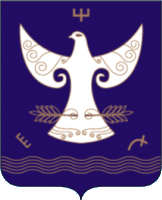 АДМИНИСТРАЦИЯСЕЛЬСКОГО ПОСЕЛЕНИЯ ЮЛДЫБАЕВСКИЙ СЕЛЬСОВЕТ МУНИЦИПАЛЬНОГО РАЙОНА КУГАРЧИНСКИЙ РАЙОН РЕСПУБЛИКИ БАШКОРТОСТАН:АРАР     ПОСТАНОВЛЕНИЕ 18 декабрь 2017 й.№ 21      18 декабря  2017 г.